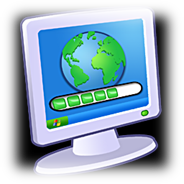 Памяткадля родителей по безопасному использованию сети ИнтернетУважаемые родители! Если ваши дети пользуются Интернетом, вы, без сомнения, беспокоитесь о том, как уберечь их от неприятностей, которые могут подстерегать в путешествии по этому океану информации. Значительное распространение материалов, предназначенных только для взрослых или неприемлемых для детей по какой-либо другой причине, может легко привести к неприятным последствиям. Кроме того, в Сети нередко встречаются люди, которые пытаются с помощью Интернета вступать в контакт с детьми, преследуя опасные для ребенка или противоправные цели.Основные правила для родителей1.   Будьте в курсе того, чем занимаются ваши дети в Интернете. Попросите их научить вас пользоваться различными приложениями,  которыми вы не пользовались ранее.2.   Помогите своим детям понять, что они не должны размещать в Сети информацию о себе: номер мобильного телефона,  домашний адрес, номер школы, а также показывать фотографии (свои и семьи). Ведь любой человек может это увидеть и  использовать в своих интересах.3.   Если ваш ребенок получает спам (нежелательную электронную почту), напомните ему, чтобы он не верил написанному в таких письмах и ни в коем случае не отвечал на них.4. Объясните детям, что нельзя открывать файлы, присланные незнакомыми людьми. Эти файлы могут содержать вирусы или фото-, видеоматериалы непристойного или агрессивного содержания.5.   Объясните, что некоторые люди в Интернете могут говорить неправду и быть не теми, за кого себя выдают. Дети никогда не должны самостоятельно, без взрослых встречаться с сетевыми друзьями, которых не знают в реальной жизни.6.   Постоянно общайтесь со своими детьми, рассказывай  те, советуйте, как правильно поступать и реагировать на действия других людей в Интернете.7.   Научите своих детей правильно реагировать, если их кто-то обидел в Сети или они получили / натолкнулись на агрессивный контент. Расскажите, куда в подобном случае они могут обратиться.8.   Убедитесь, что на компьютере, которым пользуются ваши дети, установлены и правильно настроены средства фильтрации.Помните! Эти простые меры, а также доверительные беседы с детьми о правилах работы в Интернете позволят вам чувствовать себя спокойно, отпуская ребенка в познавательное путешествие по Всемирной сети.Родители несут ответственность за то, что делает ребенок в ИнтернетеРекомендация! Установите на домашнем компьютере любую программу, обеспечивающую фильтрацию и защиту детей от негативной информации.